NÁRODNÁ RADA SLOVENSKEJ REPUBLIKYIV. volebné obdobieČíslo: 609/2010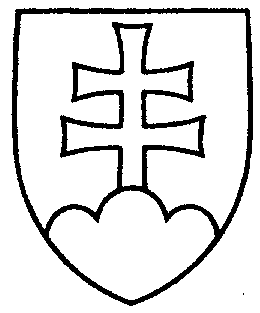 2038UZNESENIENÁRODNEJ RADY SLOVENSKEJ REPUBLIKYz 9. marca 2010k vládnemu návrhu zákona, ktorým sa  mení a dopĺňa zákon č. 300/2005 Z. z. Trestný zákon
v znení neskorších predpisov a o zmene a doplnení niektorých zákonov (tlač 1487) – prvé čítanie	Národná rada Slovenskej republikyr o z h o d l a,  ž e        prerokuje uvedený vládny návrh zákona v druhom čítaní;p r i d e ľ u j etento vládny návrh zákona na prerokovanieÚstavnoprávnemu výboru Národnej rady Slovenskej republikyVýboru Národnej rady Slovenskej republiky pre financie, rozpočet a menuVýboru Národnej rady Slovenskej republiky pre hospodársku politikuVýboru Národnej rady Slovenskej republiky pre pôdohospodárstvo, životné prostredie a ochranu prírody  aVýboru Národnej rady Slovenskej republiky pre obranu a bezpečnosť;u r č u j eako gestorský Ústavnoprávny výbor Národnej rady Slovenskej republiky
a lehotu na jeho prerokovanie v druhom čítaní vo výboroch do 12. mája 2010 a v gestorskom výbore do 13. mája 2010.  Pavol  P a š k a   v. r. predsedaNárodnej rady Slovenskej republikyOverovatelia:Milan  G é c i   v. r.Peter  M a r k o v i č   v. r.